Załącznik 1 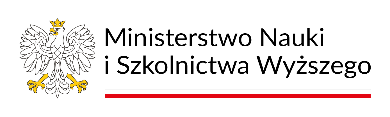 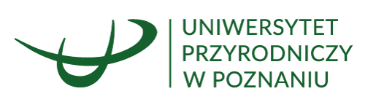 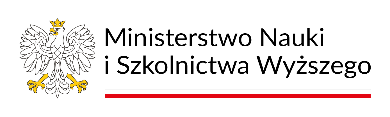 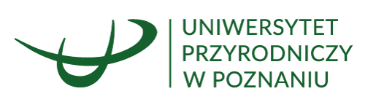 WNIOSEK O PRZYZNANIE „SENIOR GRANT”Działanie nr 5b* niepotrzebne skreślić** dodać kolejne wiersze w przypadku większej liczby Wykonawców                                                                                                                                        *** dodać kolejne wiersze w przypadku większej liczby zadań      Podpisany wniosek należy przesłać na adres mailowy: iwona.sielska@up.poznan.pl                                                                                                                                                                                                                                                                                                                                                                                                                                                                                                                                                                                                        Załączniki do wniosku:Załącznik nr 2. Kosztorys (Zał. 2a. w pliku Excel) wraz z uzasadnieniem kosztów (Zał. 2b w pliku Excel)Bibliografia (odrębny plik) – załącznik fakultatywnyNumer wniosku (nadaje Biuro Projektu)Numer wniosku (nadaje Biuro Projektu)…../W/5b/JG/…..Data złożenia wniosku (wypełnia Biuro Projektu)Data złożenia wniosku (wypełnia Biuro Projektu)…../…../…..Numer naboru (wypełnia Biuro Projektu) Numer naboru (wypełnia Biuro Projektu) …../5b/JG/…..Pilotażowy grant dotyczący innowacyjnych badań naukowych i prac rozwojowychPilotażowy grant dotyczący innowacyjnych badań naukowych i prac rozwojowychPilotażowy grant dotyczący innowacyjnych badań naukowych i prac rozwojowychTytuł grantu (tytuł powinien wskazywać cel i efekt)Tytuł grantu (tytuł powinien wskazywać cel i efekt)Tytuł grantu (tytuł powinien wskazywać cel i efekt)Dane osobowe Kierownika grantuDane osobowe Kierownika grantuDane osobowe Kierownika grantuImię, nazwisko, stopień i tytuł naukowyStatusStanowiskoWydział/KatedraDyscyplina naukowa (wiodąca)MailNr tel.Data uzyskania stopnia doktora (dd-mm-rr) Czy Kierownik grantu korzystał/ła z urlopu macierzyńskiego/rodzicielskiego lub zasiłku chorobowego/rehabilitacyjnego w związku niezdolnością do pracy?Jeśli tak, proszę podać termin i długość (w miesiącach) tego okresu.TAK/NIE*TAK/NIE*Dane osobowe członków Zespołu badawczego grantuDane osobowe członków Zespołu badawczego grantuDane osobowe członków Zespołu badawczego grantuWykonawca 1 Wykonawca 1 Wykonawca 1 Imię, nazwisko, stopień i tytuł naukowyStatusStanowisko Wydział/KatedraDyscyplina naukowa (wiodąca)Wykonawca 2Imię, nazwisko, stopień i tytuł naukowyStatusStanowiskoWydział/KatedraDyscyplina naukowa (wiodąca)Wykonawca 3**Wykonawca 3**Wykonawca 3**Liczba i rodzaj wiodących dyscyplin naukowych - reprezentowanych łącznie przez Kierownika grantu i pozostałych członków Zespołu grantu (dotyczy kryterium premiującego V) (maksymalnie 3 dyscypliny)Cel główny i cele szczegółowe realizacji grantu z uzasadnieniem merytorycznym oraz hipoteza/y badawcza/e (do 5000 znaków ze spacjami)Cel główny i cele szczegółowe realizacji grantu z uzasadnieniem merytorycznym oraz hipoteza/y badawcza/e (do 5000 znaków ze spacjami)Cel główny i cele szczegółowe realizacji grantu z uzasadnieniem merytorycznym oraz hipoteza/y badawcza/e (do 5000 znaków ze spacjami)Metodyka badań (do 5000 znaków ze spacjami)Metodyka badań (do 5000 znaków ze spacjami)Metodyka badań (do 5000 znaków ze spacjami)Planowany efekt badań naukowych i/lub prac rozwojowych, ze wskazaniem czy i w jaki sposób badania pilotażowe wykonane w projekcie są niezbędne do opracowania koncepcji wniosku o projekt badawczy/badawczo-rozwojowy finansowany ze źródeł zewnętrznych (dotyczy kryterium premiującego I). Proszę podać krótki opis koncepcji przyszłego wniosku projektowego wykorzystującego wyniki badań pilotażowych zaplanowanych w niniejszym projekcie oraz rodzaj konkursu/źródła finansowania przyszłego projektu  (do 5000 znaków ze spacjami)Planowany efekt badań naukowych i/lub prac rozwojowych, ze wskazaniem czy i w jaki sposób badania pilotażowe wykonane w projekcie są niezbędne do opracowania koncepcji wniosku o projekt badawczy/badawczo-rozwojowy finansowany ze źródeł zewnętrznych (dotyczy kryterium premiującego I). Proszę podać krótki opis koncepcji przyszłego wniosku projektowego wykorzystującego wyniki badań pilotażowych zaplanowanych w niniejszym projekcie oraz rodzaj konkursu/źródła finansowania przyszłego projektu  (do 5000 znaków ze spacjami)Planowany efekt badań naukowych i/lub prac rozwojowych, ze wskazaniem czy i w jaki sposób badania pilotażowe wykonane w projekcie są niezbędne do opracowania koncepcji wniosku o projekt badawczy/badawczo-rozwojowy finansowany ze źródeł zewnętrznych (dotyczy kryterium premiującego I). Proszę podać krótki opis koncepcji przyszłego wniosku projektowego wykorzystującego wyniki badań pilotażowych zaplanowanych w niniejszym projekcie oraz rodzaj konkursu/źródła finansowania przyszłego projektu  (do 5000 znaków ze spacjami)Analiza innowacyjności badań i ich znaczenia/wpływu na stan wiedzy, społeczeństwo i gospodarkę (dotyczy kryterium premiującego IV)  (do 5000 znaków ze spacjami)Analiza innowacyjności badań i ich znaczenia/wpływu na stan wiedzy, społeczeństwo i gospodarkę (dotyczy kryterium premiującego IV)  (do 5000 znaków ze spacjami)Analiza innowacyjności badań i ich znaczenia/wpływu na stan wiedzy, społeczeństwo i gospodarkę (dotyczy kryterium premiującego IV)  (do 5000 znaków ze spacjami)Kosztorys wraz z uzasadnieniem:1. Kosztorys należy wypełnić w pliku Excel  - Załącznik nr 2a do niniejszego wniosku.2. Uzasadnienie poszczególnych kategorii kosztów - Załącznik nr 2b do niniejszego wniosku (500 znaków ze spacjami na uzasadnienie każdej z kategorii kosztów)  Kosztorys wraz z uzasadnieniem:1. Kosztorys należy wypełnić w pliku Excel  - Załącznik nr 2a do niniejszego wniosku.2. Uzasadnienie poszczególnych kategorii kosztów - Załącznik nr 2b do niniejszego wniosku (500 znaków ze spacjami na uzasadnienie każdej z kategorii kosztów)  Kosztorys wraz z uzasadnieniem:1. Kosztorys należy wypełnić w pliku Excel  - Załącznik nr 2a do niniejszego wniosku.2. Uzasadnienie poszczególnych kategorii kosztów - Załącznik nr 2b do niniejszego wniosku (500 znaków ze spacjami na uzasadnienie każdej z kategorii kosztów)  Harmonogram grantu:Harmonogram grantu:Harmonogram grantu:Tytuł i opis zadaniaTytuł i opis zadaniaOkres realizacji zadania (liczba miesięcy)1. Tytuł zadania1. Tytuł zadaniaOpis zadania (działań) wraz z uzasadnieniemOpis zadania (działań) wraz z uzasadnieniem2. Tytuł zadania2. Tytuł zadaniaOpis zadania (działań) wraz z uzasadnieniemOpis zadania (działań) wraz z uzasadnieniem3***3***Okres realizacji grantu (łączna liczba miesięcy – maksymalnie 7)Okres realizacji grantu (łączna liczba miesięcy – maksymalnie 7)Doświadczenie i dorobek Kierownika grantu (krótki wykaz/opis zawierający najważniejszy dorobek publikacyjny, realizowane projekty (w tym jako kierownik i koordynator), osiągnięcia w ramach dotychczasowej współpracy z przemysłem, zgłoszenia patentowe, przyznane patenty i inne formy ochrony własności przemysłowej, prace zlecone itp. - za okres minimum 2 lat) (maksymalnie 7000 znaków ze spacjami)  Doświadczenie i dorobek Kierownika grantu (krótki wykaz/opis zawierający najważniejszy dorobek publikacyjny, realizowane projekty (w tym jako kierownik i koordynator), osiągnięcia w ramach dotychczasowej współpracy z przemysłem, zgłoszenia patentowe, przyznane patenty i inne formy ochrony własności przemysłowej, prace zlecone itp. - za okres minimum 2 lat) (maksymalnie 7000 znaków ze spacjami)  Doświadczenie i dorobek Kierownika grantu (krótki wykaz/opis zawierający najważniejszy dorobek publikacyjny, realizowane projekty (w tym jako kierownik i koordynator), osiągnięcia w ramach dotychczasowej współpracy z przemysłem, zgłoszenia patentowe, przyznane patenty i inne formy ochrony własności przemysłowej, prace zlecone itp. - za okres minimum 2 lat) (maksymalnie 7000 znaków ze spacjami)  Wskaźniki rezultatu grantu:Wskaźniki rezultatu grantu:Wskaźniki rezultatu grantu:Wskaźnik rezultatu nr 1: określenie potencjalnych możliwości aplikacji wyników projektu/ korzyści z/wpływu przeprowadzonych badań dla społeczeństwa/gospodarki, w tym informacja o planowanej   formie  ochrony prawnej wyników grantu (zgłoszenie patentowe, zgłoszenie wzoru użytkowego - jeśli dotyczy TAK/NIE*  (dotyczy kryterium premiującego II). Jeśli efektem realizowanych badań będą patenty lub wzory użytkowe proszę podać nazwę i koncepcję działania planowanego wynalazku (do 500 znaków).Wskaźnik rezultatu nr 1: określenie potencjalnych możliwości aplikacji wyników projektu/ korzyści z/wpływu przeprowadzonych badań dla społeczeństwa/gospodarki, w tym informacja o planowanej   formie  ochrony prawnej wyników grantu (zgłoszenie patentowe, zgłoszenie wzoru użytkowego - jeśli dotyczy TAK/NIE*  (dotyczy kryterium premiującego II). Jeśli efektem realizowanych badań będą patenty lub wzory użytkowe proszę podać nazwę i koncepcję działania planowanego wynalazku (do 500 znaków).Wskaźnik rezultatu nr 1: określenie potencjalnych możliwości aplikacji wyników projektu/ korzyści z/wpływu przeprowadzonych badań dla społeczeństwa/gospodarki, w tym informacja o planowanej   formie  ochrony prawnej wyników grantu (zgłoszenie patentowe, zgłoszenie wzoru użytkowego - jeśli dotyczy TAK/NIE*  (dotyczy kryterium premiującego II). Jeśli efektem realizowanych badań będą patenty lub wzory użytkowe proszę podać nazwę i koncepcję działania planowanego wynalazku (do 500 znaków).Wskaźnik rezultatu nr 2: Publikacja wyników grantu w wysoko punktowanym czasopiśmie (minimum 140 pkt MNiSW, powyżej 80 percentyla i/lub kwartyl Q1): TAK/NIE* (dotyczy kryterium premiującego III) W przypadku deklaracji powstania w ramach grantu publikacji proszę podać potencjalny tytuł czasopisma, w którym planuje się opublikowanie artykułu wraz z liczbą punktów MNiSW/percentyl/kwartyl Q1Wskaźnik rezultatu nr 2: Publikacja wyników grantu w wysoko punktowanym czasopiśmie (minimum 140 pkt MNiSW, powyżej 80 percentyla i/lub kwartyl Q1): TAK/NIE* (dotyczy kryterium premiującego III) W przypadku deklaracji powstania w ramach grantu publikacji proszę podać potencjalny tytuł czasopisma, w którym planuje się opublikowanie artykułu wraz z liczbą punktów MNiSW/percentyl/kwartyl Q1Wskaźnik rezultatu nr 2: Publikacja wyników grantu w wysoko punktowanym czasopiśmie (minimum 140 pkt MNiSW, powyżej 80 percentyla i/lub kwartyl Q1): TAK/NIE* (dotyczy kryterium premiującego III) W przypadku deklaracji powstania w ramach grantu publikacji proszę podać potencjalny tytuł czasopisma, w którym planuje się opublikowanie artykułu wraz z liczbą punktów MNiSW/percentyl/kwartyl Q1Oświadczenie Kierownika Katedry:Deklaruję, iż zapoznałam(em) się z treścią wniosku i popieram inicjatywę Wnioskodawcy o pozyskanie dofinansowania na realizację grantu. Wyrażam zgodę na wykonywanie badań naukowych i prac rozwojowych zaplanowanych w grancie, związanych z wykorzystaniem infrastruktury badawczej i laboratoryjnej oraz zaplecza administracyjnego i technicznego Katedry.Oświadczenie Kierownika Katedry:Deklaruję, iż zapoznałam(em) się z treścią wniosku i popieram inicjatywę Wnioskodawcy o pozyskanie dofinansowania na realizację grantu. Wyrażam zgodę na wykonywanie badań naukowych i prac rozwojowych zaplanowanych w grancie, związanych z wykorzystaniem infrastruktury badawczej i laboratoryjnej oraz zaplecza administracyjnego i technicznego Katedry.Oświadczenie Kierownika Katedry:Deklaruję, iż zapoznałam(em) się z treścią wniosku i popieram inicjatywę Wnioskodawcy o pozyskanie dofinansowania na realizację grantu. Wyrażam zgodę na wykonywanie badań naukowych i prac rozwojowych zaplanowanych w grancie, związanych z wykorzystaniem infrastruktury badawczej i laboratoryjnej oraz zaplecza administracyjnego i technicznego Katedry.Data i podpis Kierownik jednostki organizacyjnej    Data i podpis Kierownik jednostki organizacyjnej    Data i podpis Kierownik jednostki organizacyjnej    Oświadczenie Kierownika grantu:Niniejszym oświadczam, że mi oraz innym Członkom Zespołu badawczego znany jest Regulamin Projektu PREIDUB. Jednocześnie w imieniu własnym oraz pozostałych Członków Zespołu badawczego oświadczam, że wszyscy oni wyrażają zgodę na przetwarzanie swoich danych osobowych, w tym danych wrażliwych, przez Uniwersytet Przyrodniczy w Poznaniu w związku z działaniami podejmowanymi w ramach realizacji grantu. Członkom Zespołu badawczego jest wiadomym, iż przetwarzanie danych osobowych obejmuje także udostępnienie ich osobom trzecim w związku z realizacją celu wyżej wskazanego, w tym wyceny wyników grantu i przedstawienia podmiotom zainteresowanym nabyciem praw/licencji na korzystanie z nich. Jednocześnie wskazuję, że Członkom Zespołu badawczego znane są zasady przetwarzania danych osobowych przez Uniwersytet Przyrodniczy w Poznaniu i nie wnoszą w tym zakresie żadnych zastrzeżeń.Oświadczam, że zapoznałam(em) się z Regulaminem Projektu  PREIDUB i zobowiązuję się do jego przestrzegania.Oświadczenie Kierownika grantu:Niniejszym oświadczam, że mi oraz innym Członkom Zespołu badawczego znany jest Regulamin Projektu PREIDUB. Jednocześnie w imieniu własnym oraz pozostałych Członków Zespołu badawczego oświadczam, że wszyscy oni wyrażają zgodę na przetwarzanie swoich danych osobowych, w tym danych wrażliwych, przez Uniwersytet Przyrodniczy w Poznaniu w związku z działaniami podejmowanymi w ramach realizacji grantu. Członkom Zespołu badawczego jest wiadomym, iż przetwarzanie danych osobowych obejmuje także udostępnienie ich osobom trzecim w związku z realizacją celu wyżej wskazanego, w tym wyceny wyników grantu i przedstawienia podmiotom zainteresowanym nabyciem praw/licencji na korzystanie z nich. Jednocześnie wskazuję, że Członkom Zespołu badawczego znane są zasady przetwarzania danych osobowych przez Uniwersytet Przyrodniczy w Poznaniu i nie wnoszą w tym zakresie żadnych zastrzeżeń.Oświadczam, że zapoznałam(em) się z Regulaminem Projektu  PREIDUB i zobowiązuję się do jego przestrzegania.Oświadczenie Kierownika grantu:Niniejszym oświadczam, że mi oraz innym Członkom Zespołu badawczego znany jest Regulamin Projektu PREIDUB. Jednocześnie w imieniu własnym oraz pozostałych Członków Zespołu badawczego oświadczam, że wszyscy oni wyrażają zgodę na przetwarzanie swoich danych osobowych, w tym danych wrażliwych, przez Uniwersytet Przyrodniczy w Poznaniu w związku z działaniami podejmowanymi w ramach realizacji grantu. Członkom Zespołu badawczego jest wiadomym, iż przetwarzanie danych osobowych obejmuje także udostępnienie ich osobom trzecim w związku z realizacją celu wyżej wskazanego, w tym wyceny wyników grantu i przedstawienia podmiotom zainteresowanym nabyciem praw/licencji na korzystanie z nich. Jednocześnie wskazuję, że Członkom Zespołu badawczego znane są zasady przetwarzania danych osobowych przez Uniwersytet Przyrodniczy w Poznaniu i nie wnoszą w tym zakresie żadnych zastrzeżeń.Oświadczam, że zapoznałam(em) się z Regulaminem Projektu  PREIDUB i zobowiązuję się do jego przestrzegania.Data i podpis WnioskodawcyWnioskodawca Kierownik jednostki organizacyjnejPromotor Doktoranta (jeśli dotyczy)podpis, pieczęć i data podpis, pieczęć i datapodpis, pieczęć i data